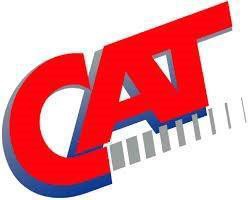 Application for Transportation Services( Persons with Disabilities (PwD), ADA, Senior Shared Ride- 65+, Public Full Fare)Transportation services may be available at a reduced rate, if you meet any of the following criteria:Currently on Medical Assistance through the Department of Human ServicesA person with a disability between the ages of 18-64A person who travels along a fixed route, but due to a disability cannot access itAged 65+If you would like to apply, please complete the entire application for transportation services and send it with any copies of qualifying documents to the address below.Capital Area Transit 901 N Cameron St. Harrisburg, PA 17101Applications are processed in the order that they are receivedFor ADA customers, if we have not processed your application within 21 days of receipt, you will be given presumptive eligibility until we are able to make an eligibility determination.Incomplete of missing information or documents will delay processingOnce processed, a representative will contact you to notify you of your eligibility the following way 	Phone Call	Mail regular print size	Mail large print sizeIf you have any questions or need this application in an alternate means, please call CAT Shared Ride (717) 232-6100 or Toll Free 1 800 303-1904NOTE: The information provided in this application regarding your age, disability, and county of residence will be used to determine your eligibility for shared ride transportation services under the Rural Transportation for Persons with Disabilities and Senior Shared Ride programs.Other information within the form will be used for data collection purposes, to determine your eligibility for any additional transportation programs, and provide you with the appropriate referral service (MATP. ADA, MD/IDD). This information is kept confidential and is used by the professionals used only by the professionals involved in evaluating your eligibility.Please Print	Ecolane ID:  	PERSONAL CARE ASSISTANT FORMAPPLICANT – PLEASE COMPLETE THE TOP PORTION OF THIS FORMPLEASE HAVE YOUR PHYSICIAN COMPLETE THE SECTION BELOWThe person’s disability can generally be described as (please print or type information):  	Under what conditions is an escort required?  	Name of physician:  	 Address:  	Phone No.:  	Physician’s Signature:  	WHEN PROPERLY COMPLETED, PLEASE MAIL OR FAX TO: SHARED RIDE CUSTOMER SERVICE	FAX NO. 717 232-6973Capital Area Transit901 N. Cameron St Harrisburg, PA. 17101Certification of Disability FormReduced Fare Transportation Services Transportation for Persons with Disabilities (PwD) and ADA ProgramThe purpose of this form is to provide written, independent verification that the applicant named below has a disability acco rding to the definition in the Americans with Disabilities Act. This form is to be completed by a professional who is familiar with the applicant’s disability. A professional is someone who has medical training, provides rehabilitative or therapeutic services, does cognitive assessments, or provides independent living and counseling services to people with disabilities. The applicant has applied for transportation services under the Transportation for Persons with Disabilities (PwD) program, which is being administered by the Pennsylvania Department of Transportation with services provided by Central Pennsylvania Transportation Authority. If you have any questions about the form, please call Capital Area Transit Shared Ride (717) 232-6100 Toll Free 1 800 303-1904Applicant Information to be completed by applicant:Last Name:	First Name:	M.I.: 	Address (Street & No.):  	City:  	State:  	Zip Code:  	Telephone: Home:  	Work:   	E-mail:  	Applicant or Applicant Representative signature	DatePlease answer the following questions to be completed by the agency or person providing verification of eligibility informationHow many blocks can this person walked unassisted? (Circle One) <1 block	1-2 blocks	2-3 blocks 6 blocks 9 blocks Is the applicant’s disability permanent?	 	Yes	 	No(A standard definition of a permanent disability is one that lasts for 12 months or longer.)If not, how long is it expected to last?  	Signature of Professional	DateTitle	Name of Agency or OrganizationAddress	TelephonePlease send completed form to:Capital Area Transit910 N Cameron St, Harrisburg, PA. 17101How did you first learn about Capital Area Transit paratransit system?How did you first learn about Capital Area Transit paratransit system? 	Hospital/Clinic Flyer 	Saw a Bus 	Friend/Family Member 	Senior Center 	Case Worker 	Advertisement: (Publication) 	CAT Information Booth/ Outreach 	Other: (Specify)GENERAL / QUALIFYING QUESTIONSGENERAL / QUALIFYING QUESTIONSGENERAL / QUALIFYING QUESTIONSGENERAL / QUALIFYING QUESTIONSGENERAL / QUALIFYING QUESTIONSFirst Name:First Name:Middle Name:Middle Name:Last Name:Date of birth:Date of birth:SSN:SSN:Age:Current address:Current address:Current address:Current address:Current address:City:State:State:Zip code:Email:Home Phone:Home Phone:Cell Phone:Cell Phone:County:Emergency Contact:Emergency Contact:Relationship:Relationship:Phone #:NEEDS ASSESSMENTNEEDS ASSESSMENTNEEDS ASSESSMENTWhat is your primary language?What is your primary language?What is your primary language?Do you have a medical assistance card?	 	Yes	NoDo you have a medical assistance card?	 	Yes	NoDo you have a medical assistance card?	 	Yes	NoDo you have a vehicle in the household?	 	Yes	No	Who owns the vehicle?Do you have a vehicle in the household?	 	Yes	No	Who owns the vehicle?Do you have a vehicle in the household?	 	Yes	No	Who owns the vehicle?Do you have a disability according to the Americans w/ Disabilities Act (ADA)? If yes, attach the Certification of Disability FormDo you have a disability according to the Americans w/ Disabilities Act (ADA)? If yes, attach the Certification of Disability FormDo you have a disability according to the Americans w/ Disabilities Act (ADA)? If yes, attach the Certification of Disability FormDo you have any mobility devices such as…Do you have any mobility devices such as…Do you have any mobility devices such as… 	Manual Wheel Chair 	Oxygen 	Cane 	Motorized Scooter 	Power Wheel Chair 	Walker 	Crutches 	Guide DogOther 	Do you require the services of a personal care assistant or escort when you travel? (Someone that is needed to assist you during the trip or at the origin or destination)	Yes	No	SometimesDo you require the services of a personal care assistant or escort when you travel? (Someone that is needed to assist you during the trip or at the origin or destination)	Yes	No	SometimesDo you require the services of a personal care assistant or escort when you travel? (Someone that is needed to assist you during the trip or at the origin or destination)	Yes	No	SometimesAGE VERIFICATION: Please send a legible photo copy of one of the listed forms of proof of age along with this applicationA Medicare card is not an acceptable proof of age. Please check which verification you are enclosing.AGE VERIFICATION: Please send a legible photo copy of one of the listed forms of proof of age along with this applicationA Medicare card is not an acceptable proof of age. Please check which verification you are enclosing. 	Armed forces discharge/separation papers 	Pennsylvania ID card 	Passport/naturalization papers 	Photo motor vehicle driver’s license 	Baptismal certificate 	Birth certificate (Maiden Name)  	 	PACE ID Card 	Veteran’s Universal Access ID Card 	Statement of age from U.S. Social Security Office 	Resident Alien CardCURRENT TRAVELCURRENT TRAVELCURRENT TRAVELDo you currently use Capital Area Transit fixed route bus services?	 	Yes	No	SometimesDo you currently use Capital Area Transit fixed route bus services?	 	Yes	No	SometimesDo you currently use Capital Area Transit fixed route bus services?	 	Yes	No	SometimesDoes the weather affect your ability to use Capital Area Transit fixed route bus service?	Yes	No	 If yes, please explain:Does the weather affect your ability to use Capital Area Transit fixed route bus service?	Yes	No	 If yes, please explain:Does the weather affect your ability to use Capital Area Transit fixed route bus service?	Yes	No	 If yes, please explain:List your most frequent destinations and how you get there nowList your most frequent destinations and how you get there nowList your most frequent destinations and how you get there nowDestination address where you goHow often do you go there?How do you get there?1.2.DUPLICATION OF TRANSPORTATION SERVICESDUPLICATION OF TRANSPORTATION SERVICESDo you currently receive any transportation services?	 	Yes	 	 NoDo you currently receive any transportation services?	 	Yes	 	 NoAre any of your transportation costs paid for by another program or organization? (Select from below all that apply)Are any of your transportation costs paid for by another program or organization? (Select from below all that apply) 	Senior Citizens Shared Ride Transportation Program 	Office of Vocational Rehabilitation (OVR) 	Medical Assistance Transportation Program 	Mental Health/Mental Rehabilitation (MH/IDD) 	Americans w/Disabilities Act Complementary Paratransit 	Area Agency on Aging 	Group Home (Where you live) 	Other 	ENVIRONMENT AROUND YOUR RESIDENCEHow many steps are there at the entrance you use at your residence?Can you get to a vehicle without the help of another person?	 	Yes	NoHow would you describe the terrain where you live?	Steep	Hill	Paved Lane	Unpaved laneAre there sidewalks in your neighborhood?	 	Yes	NoDEMOGRAPHIC INFORMATION The following information is not required for Shared Ride to sponsor 85% of your trip fare. This information is required by the Offices for Aging, Inc. for reporting purposes.Ethnic Information:White	African American	Am Indian/Alaskan Native	Asian American/Pacific Islander	Hispanic Origin 	 Other  	Do you live alone?	Yes	NoDo you have adequate housing?	 	Yes	NoINCOME AND HOUSEHOLD RELATED DATAIf you are NOT registered for the Medical Assistance Transportation Program (MATP), you may qualify, and this program could pay all of the cost for your eligible trips to medical appointmentsINCOME AND HOUSEHOLD RELATED DATAIf you are NOT registered for the Medical Assistance Transportation Program (MATP), you may qualify, and this program could pay all of the cost for your eligible trips to medical appointmentsAfter reviewing the chart below I think that… 	I’m already registered with MATP	I may qualify for MATP	I do not think I qualify for MATPAfter reviewing the chart below I think that… 	I’m already registered with MATP	I may qualify for MATP	I do not think I qualify for MATPUNITED STATES DEPARTMENT OF HEALTH AND HUMAN SERVICES 2016 POVERTY GUIDELINESUNITED STATES DEPARTMENT OF HEALTH AND HUMAN SERVICES 2016 POVERTY GUIDELINESUNITED STATES DEPARTMENT OF HEALTH AND HUMAN SERVICES 2016 POVERTY GUIDELINESUNITED STATES DEPARTMENT OF HEALTH AND HUMAN SERVICES 2016 POVERTY GUIDELINESHousehold Size (select one)Annual Income (select one)Annual Income (select one)Annual Income (select one) 	1	 	2 	less than $11,770 	$11,771 - $17,930 	$17,931 - $23,985 	3	 	4 	$23,986 - $29,425 	$29,425 - $30,135 	$30,136 - $39,825 	5	 	6 	$39,826 - $42,615 	$42,615 - $48,500 	$48,501 - $55,095 	7	 	8 	$55,096 - $60,625 	$60,626 - $65,140 	$65,141 - $71,025 	$71,026 - $81,425 	$81,426 - $85,230 	$85,231 - $91,825 	$91,826 - $97,710 	$97,711 - $102,225 	$102,226+MEDICAL ASSISTANCE INFORMATION (if applicable)MEDICAL ASSISTANCE INFORMATION (if applicable)MEDICAL ASSISTANCE INFORMATION (if applicable)Access Card # 	 	 	Access Card # 	 	 	Access Card # 	 	 	Recipient #	 	Recipient #	 	Card Issue #  	Do you receive any of the following services? 	Methadone	 	Dialysis	STAP-Camp Name 	After School Services	 	Other_ 	 	Methadone	 	Dialysis	STAP-Camp Name 	After School Services	 	Other_ 	 	Methadone	 	Dialysis	STAP-Camp Name 	After School Services	 	Other_ 	 	Methadone	 	Dialysis	STAP-Camp Name 	After School Services	 	Other_ 	RELEASE OF INFORMATION and CERTIFICATION OF APPLICATIONI certify that the information contained in this application is correct and truthful to the best of my knowledge. I understand the purpose of this application is to determine if I am eligible to participate in transportation programs delivered by Capital Area Transit.I give my permission to Capital Area Transit to contact a healthcare or other professionals that I designate for additional information to verify that I am a person with a disability.	Yes	NoBy signing below, I hereby agree to report any changes in circumstances immediately to this Service Provider regarding my eligibility for funding assistance. I understand that documentation of all eligibility factors may be required to determine eligibility correctly or for auditing purposes and that giving knowingly false statements is a criminal offense. I understand that I have a right to request a Department of Human Services hearing. This affirmation statement covers this application and all attachments required for the determination of eligibility. I am authorizing that, in the event that the Service Provider must verify information regarding my trips from medical providers to which I am traveling, in order to comply with the PA Department of Human Services regulations, you have my permission to do so. The information will be held by only the Service Provider and its agents in the strictest confidence and will not be shared with any other agency, except the professionals from which we are receiving the information.Your signature (or name person who completed this form)  		 Date:	Relationship:	Contact Number: 	MOBILITY FUNCTIONAL ASSESSMENTFor each below question, check one answer. Your answers should be based on: how you feel most of the time; under normal circumstances; using your mobility equipment; and whether you can perform this activity independently.Without the help of someone else, can you:MOBILITY FUNCTIONAL ASSESSMENTFor each below question, check one answer. Your answers should be based on: how you feel most of the time; under normal circumstances; using your mobility equipment; and whether you can perform this activity independently.Without the help of someone else, can you:MOBILITY FUNCTIONAL ASSESSMENTFor each below question, check one answer. Your answers should be based on: how you feel most of the time; under normal circumstances; using your mobility equipment; and whether you can perform this activity independently.Without the help of someone else, can you:MOBILITY FUNCTIONAL ASSESSMENTFor each below question, check one answer. Your answers should be based on: how you feel most of the time; under normal circumstances; using your mobility equipment; and whether you can perform this activity independently.Without the help of someone else, can you:MOBILITY FUNCTIONAL ASSESSMENTFor each below question, check one answer. Your answers should be based on: how you feel most of the time; under normal circumstances; using your mobility equipment; and whether you can perform this activity independently.Without the help of someone else, can you:MOBILITY FUNCTIONAL ASSESSMENTFor each below question, check one answer. Your answers should be based on: how you feel most of the time; under normal circumstances; using your mobility equipment; and whether you can perform this activity independently.Without the help of someone else, can you:MOBILITY FUNCTIONAL ASSESSMENTFor each below question, check one answer. Your answers should be based on: how you feel most of the time; under normal circumstances; using your mobility equipment; and whether you can perform this activity independently.Without the help of someone else, can you:MOBILITY FUNCTIONAL ASSESSMENTFor each below question, check one answer. Your answers should be based on: how you feel most of the time; under normal circumstances; using your mobility equipment; and whether you can perform this activity independently.Without the help of someone else, can you:Walk up and down three steps if there are handrails on both sides?Walk up and down three steps if there are handrails on both sides?Walk up and down three steps if there are handrails on both sides? 	Always 	Sometimes 	Sometimes 	Never 	UnsureUse the telephone to get information?Use the telephone to get information?Use the telephone to get information? 	Always 	Sometimes 	Sometimes 	Never 	UnsureCross the street, if there are curb cuts?Cross the street, if there are curb cuts?Cross the street, if there are curb cuts? 	Always 	Sometimes 	Sometimes 	Never 	UnsureRide up and down a wheelchair lift with handrails on both sides?Ride up and down a wheelchair lift with handrails on both sides?Ride up and down a wheelchair lift with handrails on both sides? 	Always 	Sometimes 	Sometimes 	Never 	UnsureFind your way to the bus stop, if someone shows you the way?Find your way to the bus stop, if someone shows you the way?Find your way to the bus stop, if someone shows you the way? 	Always 	Sometimes 	Sometimes 	Never 	UnsureCurrently travel by yourself?Currently travel by yourself?Currently travel by yourself? 	Always 	Sometimes 	Sometimes 	Never 	UnsureWait 10 minutes in good weather outdoors without a place to sit?Wait 10 minutes in good weather outdoors without a place to sit?Wait 10 minutes in good weather outdoors without a place to sit? 	Always 	Sometimes 	Sometimes 	Never 	UnsureStep on and off the curb from a sidewalk?Step on and off the curb from a sidewalk?Step on and off the curb from a sidewalk? 	Always 	Sometimes 	Sometimes 	Never 	UnsureTravel up or down a gradual hill on the sidewalk, in good weather?Travel up or down a gradual hill on the sidewalk, in good weather?Travel up or down a gradual hill on the sidewalk, in good weather? 	Always 	Sometimes 	Sometimes 	Never 	UnsureTravel 3 level blocks, on the sidewalk, when the weather is good?Travel 3 level blocks, on the sidewalk, when the weather is good?Travel 3 level blocks, on the sidewalk, when the weather is good? 	Always 	Sometimes 	Sometimes 	Never 	UnsureIf you are able to do this, how long does it take you?If you are able to do this, how long does it take you?If you are able to do this, how long does it take you?    < 5 min    5 – 10 min    5 – 10 min 	> 10 	UnsureHave you ever gotten lost when traveling alone?Have you ever gotten lost when traveling alone?Have you ever gotten lost when traveling alone? 	Yes 	NoIf the weather is good and there are no barriers in the way, what is the farthest you can walk or travel outdoors on a level sidewalk, using your mobility aid? (Please select the box which most closely your answer)If the weather is good and there are no barriers in the way, what is the farthest you can walk or travel outdoors on a level sidewalk, using your mobility aid? (Please select the box which most closely your answer)If the weather is good and there are no barriers in the way, what is the farthest you can walk or travel outdoors on a level sidewalk, using your mobility aid? (Please select the box which most closely your answer)If the weather is good and there are no barriers in the way, what is the farthest you can walk or travel outdoors on a level sidewalk, using your mobility aid? (Please select the box which most closely your answer)If the weather is good and there are no barriers in the way, what is the farthest you can walk or travel outdoors on a level sidewalk, using your mobility aid? (Please select the box which most closely your answer)If the weather is good and there are no barriers in the way, what is the farthest you can walk or travel outdoors on a level sidewalk, using your mobility aid? (Please select the box which most closely your answer)If the weather is good and there are no barriers in the way, what is the farthest you can walk or travel outdoors on a level sidewalk, using your mobility aid? (Please select the box which most closely your answer)If the weather is good and there are no barriers in the way, what is the farthest you can walk or travel outdoors on a level sidewalk, using your mobility aid? (Please select the box which most closely your answer) 	I cannot travel alone 	Less than 1 block 	3 blocks 	3 blocks 	3 blocks 	6 blocks 	6 blocks 	6 blocks 	Curb in front of house 	9 blocks 	More than 9 blocks 	More than 9 blocks 	More than 9 blocksOther 	Other 	Other 	Have you ever received training to learn how to use the bus or travel around the community?	 	Yes	NoHave you ever received training to learn how to use the bus or travel around the community?	 	Yes	NoHave you ever received training to learn how to use the bus or travel around the community?	 	Yes	NoHave you ever received training to learn how to use the bus or travel around the community?	 	Yes	NoHave you ever received training to learn how to use the bus or travel around the community?	 	Yes	NoHave you ever received training to learn how to use the bus or travel around the community?	 	Yes	NoHave you ever received training to learn how to use the bus or travel around the community?	 	Yes	NoHave you ever received training to learn how to use the bus or travel around the community?	 	Yes	NoIf yes, which agency or person provided the training?	When were you trained?If yes, which agency or person provided the training?	When were you trained?If yes, which agency or person provided the training?	When were you trained?If yes, which agency or person provided the training?	When were you trained?If yes, which agency or person provided the training?	When were you trained?If yes, which agency or person provided the training?	When were you trained?If yes, which agency or person provided the training?	When were you trained?If yes, which agency or person provided the training?	When were you trained?Did you successfully complete the training?	Yes	No	If no, why not?Did you successfully complete the training?	Yes	No	If no, why not?Did you successfully complete the training?	Yes	No	If no, why not?Did you successfully complete the training?	Yes	No	If no, why not?Did you successfully complete the training?	Yes	No	If no, why not?Did you successfully complete the training?	Yes	No	If no, why not?Did you successfully complete the training?	Yes	No	If no, why not?Did you successfully complete the training?	Yes	No	If no, why not?Was your training route specific?	Yes	No	Which routes did you learn?Was your training route specific?	Yes	No	Which routes did you learn?Was your training route specific?	Yes	No	Which routes did you learn?Was your training route specific?	Yes	No	Which routes did you learn?Was your training route specific?	Yes	No	Which routes did you learn?Was your training route specific?	Yes	No	Which routes did you learn?Was your training route specific?	Yes	No	Which routes did you learn?Was your training route specific?	Yes	No	Which routes did you learn?Would you like to participate in training to learn to ride the bus?	Yes	NoWould you like to participate in training to learn to ride the bus?	Yes	NoWould you like to participate in training to learn to ride the bus?	Yes	NoWould you like to participate in training to learn to ride the bus?	Yes	NoWould you like to participate in training to learn to ride the bus?	Yes	NoWould you like to participate in training to learn to ride the bus?	Yes	NoWould you like to participate in training to learn to ride the bus?	Yes	NoWould you like to participate in training to learn to ride the bus?	Yes	NoPROFESSIONAL WRITTEN VERIFICATION OF DISABILITYPROFESSIONAL WRITTEN VERIFICATION OF DISABILITYPROFESSIONAL WRITTEN VERIFICATION OF DISABILITYPROFESSIONAL WRITTEN VERIFICATION OF DISABILITYPROFESSIONAL WRITTEN VERIFICATION OF DISABILITYPROFESSIONAL WRITTEN VERIFICATION OF DISABILITYIn order to be eligible based on a disability, the Certification of Disability (last page) must be completed by a qualified individual from one of the organizations listed below that you are a person with a disability is required to participate in the Rural Transportation for Persons with Disabilities Program and the ADA program.In order to be eligible based on a disability, the Certification of Disability (last page) must be completed by a qualified individual from one of the organizations listed below that you are a person with a disability is required to participate in the Rural Transportation for Persons with Disabilities Program and the ADA program.In order to be eligible based on a disability, the Certification of Disability (last page) must be completed by a qualified individual from one of the organizations listed below that you are a person with a disability is required to participate in the Rural Transportation for Persons with Disabilities Program and the ADA program.In order to be eligible based on a disability, the Certification of Disability (last page) must be completed by a qualified individual from one of the organizations listed below that you are a person with a disability is required to participate in the Rural Transportation for Persons with Disabilities Program and the ADA program.In order to be eligible based on a disability, the Certification of Disability (last page) must be completed by a qualified individual from one of the organizations listed below that you are a person with a disability is required to participate in the Rural Transportation for Persons with Disabilities Program and the ADA program.In order to be eligible based on a disability, the Certification of Disability (last page) must be completed by a qualified individual from one of the organizations listed below that you are a person with a disability is required to participate in the Rural Transportation for Persons with Disabilities Program and the ADA program.Office of Vocational Rehabilitation (OVR)Office of Vocational Rehabilitation (OVR)Bureau of Blindness and Visual ServicesBureau of Blindness and Visual ServicesBureau of Blindness and Visual ServicesRegistered NurseDisability Insurance (SSDI)United Cerebral PalsyUnited Cerebral PalsyUnited Cerebral PalsyPA Attendant Care ProgramPhysicianCommunity Services Program for Persons with Physical DisabilitiesCommunity Services Program for Persons with Physical DisabilitiesCommunity Services Program for Persons with Physical DisabilitiesCommunity Services Program for Persons with Physical DisabilitiesRegistered Physical/Occupational TherapistRegistered Physical/Occupational TherapistMental Health/Mental Retardation Program (MH-MR)Mental Health/Mental Retardation Program (MH-MR)Mental Health/Mental Retardation Program (MH-MR)Center for Independent Living (CIL)Center for Independent Living (CIL)Other  	Information contained in this application will be kept confidential and shared only with professionals involved in evaluating your eligibility and appropriate Capital Area Transit personnel. Capital Area Transit staff may need to talk to the applicant later to get more information.If you are not registered to vote where you live now, would you like to apply to register to vote here today? 	Yes	No	No, I am already registered to vote where I live now.Date:Name of applicant:  	LastFirstMIAddress:  	StreetCityStateZipAre you able to use the fixed route bus?Yes  	No  	Do you require curb to curb service?Yes  	No  	Do you require an escort when you travel?Do you require an escort when you travel?Yes  	No  	 	1.The disability will last longer than twelve months 	2.The disability is temporary and can be expected to last until	/  	The disability is temporary and can be expected to last until	/  	MonthYearWhat is the nature of the applicant’s disability? Check those that apply. 	Mobility disability (please see question to the right) 	Vision disability 	Hearing disability 	Cognitive disability 	Mental disability 	Other — Please specify:  	Please check all mobility aids that apply. 	 Manual wheelchair	 	 Crutches 	 Power Wheelchair	 	 Cane 	 Motorized Scooter	 	 Walker 	Guide/Service Dog	 	White Cane 	Requires Personal Assistant (nurse, health aide, etc.) 	Requires Escort